Poddębicki Dom Kultury i Sportu 

Regulamin  Konkursu Plastycznego 
 ”Najpiękniejsza kartka wielkanocna”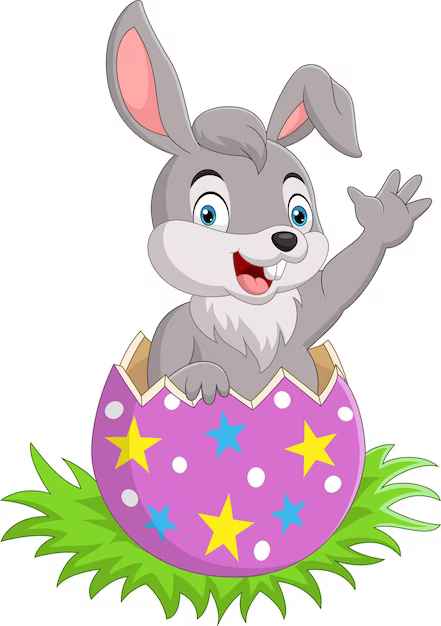 Organizator:Poddębicki Dom Kultury i Sportu, ul. Łódzka 31, 99-200 PoddębiceUczestnicy:Osoby niepełnosprawne.Cel konkursu:Pobudzanie inwencji twórczej.Rozbudzanie szeroko pojmowanych zainteresowań plastycznych.Rozwijanie wyobraźni plastycznej.Promocja osób uzdolnionych plastycznie.Warunki konkursu:Tematem konkursu jest hasło: ”Najpiękniejsza kartka wielkanocna”.Zadaniem uczestników jest przedstawienie własnej interpretacji tematu.Każdy uczestnik może wykonać maksymalnie dwie pracę plastyczne.Technika wykonania prac jest dowolna z wykorzystaniem różnorodnych materiałów.Format pracy: A6 (uzyskana ze złożenia kartki formatu A5),Prace powinny być wykonane samodzielnie.Przystąpienie do konkursu oznacza wyrażenie zgody na wykorzystanie nazwisk podopiecznych, biorących udział w konkursie, w akcjach informacyjnych, reklamowych i promocyjnych związanych z niniejszym konkursem.Prace przechodzą na własność organizatora i nie podlegają zwrotowi. Zgłoszenie prac do konkursu jest równoznaczne z nieodpłatnym przeniesieniem na organizatora konkursu prawa własności złożonych egzemplarzy prac.Organizator zastrzega sobie prawo  do prezentowania prac konkursowych w swojej placówce oraz na stronie internetowej PDKiS oraz innych środkach służących do promocji działalności kulturalnej.Prace należy podpisać imieniem i nazwiskiem wykonawcy w niewidocznym miejscu i dostarczyć Organizatorowi do dnia 04.03.2023r. r. pod adres: Poddębicki Dom Kultury i Sportuul. Łódzka 3199-200 PoddębiceNagrody:Oceny prac dokona Komisja Konkursowa powołana przez Organizatora konkursu.Prace będą oceniane zgodnie z następującymi  kryteriami: pomysł, oryginalność, interpretacja, ogólny wyraz artystyczny oraz atrakcyjność i staranność.Nagrodzone zostaną trzy prace plastyczne.Wręczenie nagród finalistom nastąpi w PDKiS w terminie o którym poinformuje Organizator.KARTA ZGŁOSZENIOWAKONKURS PLASTYCZNY ”Najpiękniejsza kartka wielkanocna”(prosimy wypełnić drukowanymi literami)Imię i nazwisko uczestnika…………………………………………………………………………………………………Nazwa i adres Placówki/zamieszkania:……………………………………………………………………………………………………………………………………………………………………………………………………Numer telefonu Placówki…………………………………………………………………………………………………Imię i nazwisko opiekuna:…………………………………………………………………………………………………UWAGA!!!Prosimy do karty zgłoszeniowej dołączyć podpisaną klauzulę informacyjną oraz zgodę na przetwarzanie i publikację danych osobowychKlauzula informacyjna dla uczestników konkursu plastycznego1. Administratorem danych osobowych jest Poddębicki Dom Kultury i Sportu w Poddębicach dalej: Administrator. Kontakt z Administratorem: Poddębicki Dom Kultury i Sportu w Poddębicach, ul. Łódzka 31, 99-200 Poddębice, tel. 517667947, e-mail: kontakt@pdkis.poddebice.pl2. Administrator wyznaczył Inspektora Ochrony Danych. Kontakt z Inspektorem Ochrony Danych: adres e–mail: kontakt@pdkis.poddebice.pl, adres pocztowy: Inspektor Ochrony Danych w Poddębickim Domu Kultury i Sportu, ul. Łódzka 31, 99-200 Poddębice lub telefonicznie: 697 021 567.3. Dane osobowe uczestników konkursu wraz z powiązanymi z nimi danymi opiekunów prawnych będą przetwarzane w celu: prezentacji umiejętności plastycznych, walorów artystycznych i wychowawczych, samokształcenia plastycznego, poszukiwania osób szczególnie uzdolnionych, wspieranie i promowanie talentów oraz prezentacji i ich umiejętności plastycznych, wyłonienie utalentowanej młodzieży oraz dorosłych i zachęcenie ich do pracy twórczej w zakresie plastyki.4. Dane osobowe uczestników konkursu wraz z powiązanymi z nimi danymi opiekunów prawnych będą przetwarzane na podstawie art. 6 ust. 1 lit. e) Rozporządzenia Parlamentu Europejskiego i Rady (UE) 2016/679 z dnia 27 kwietnia 2016 r.  w sprawie ochrony osób fizycznych w związku z przetwarzaniem danych osobowych i w sprawie swobodnego przepływu takich danych oraz uchylenia dyrektywy 95/46/WE (ogólne rozporządzenie o ochronie danych), zwanego dalej RODO (realizacja zadań publicznych lub wykonywanie władzy publicznej powierzonej administratorowi) w związku z przepisami ustawy z dnia 25 października 1991r. o organizowaniu i prowadzeniu działalności kulturalnej (Dz.U.2020.194 t.j. z dnia 2020.02.07).5. Podane dane osobowe będą udostępniane wyłącznie podmiotom uprawnionym do ich przetwarzania na podstawie przepisów prawa. Dane osobowe będą udostępnione podmiotom zapewniającym, na podstawie umów zawartych przez administratora, obsługę działalności administratora (dostawcy usług informatycznych, poczty elektronicznej, usług doradczych, poczty i usług kurierskich).6. Administrator informuje, iż dane osobowe w postaci: imion i nazwisk uczestników konkursu oraz ich wizerunków mogą być przekazane mediom: gazety, stacje telewizyjne wraz ze zdjęciami z przebiegu konkursu, wówczas podstawą przetwarzania danych będzie zgoda osób, których dane dotyczą - art. 6 ust. 1 lit. a RODO. Dane osobowe mogą zostać również przekazane do państwa trzeciego w związku z przechowywaniem danych osobowych na serwerze Facebook'a.7. Dane osobowe będą przechowywane przez czas niezbędny do organizacji, przebiegu i archiwizacji wydarzenia, zgodnie z przepisami ustawy z dnia 14 lipca 1983 r. o narodowym zasobie archiwalnym i archiwach.8. Opiekunowie prawni oraz uczestnicy posiadają prawo dostępu do treści swoich danych oraz prawo ich sprostowania, usunięcia w przypadkach przewidzianych przepisami prawa oraz ograniczenia przetwarzania, a także prawo wniesienia sprzeciwu wobec przetwarzania opartego na podstawie art. 6 ust. 1 lit. e) RODO.9. Opiekunowie prawni oraz uczestnicy  maja prawo w dowolnym momencie wycofać zgodę,  jednakże wycofanie zgody nie wpływa na zgodność z prawem przetwarzania, którego dokonano na podstawie ww. zgody przed jej wycofaniem.10. Opiekunowie prawni oraz uczestnicy posiadają prawo wniesienia skargi do organu nadzorczego - Prezesa Urzędu Ochrony Danych Osobowych, jeżeli uznają, iż przetwarzanie danych osobowych narusza przepisy RODO.11. Podanie danych osobowych jest dobrowolne, ale niezbędne do uczestnictwa w wydarzeniu. Niepodanie danych osobowych oznacza brak możliwości uczestnictwa w Festiwalu.12. Dane osobowe nie będą podlegały profilowaniu ani na podstawie tych danych nie będą podejmowane decyzje w sposób zautomatyzowany. Zgoda na przetwarzanie danych osobowych w związku z udziałem w konkursie plastycznymNiniejszym wyrażam zgodę na przetwarzanie następujących danych osobowych moich/ mojego syna/mojej córki:      ..…...............................................................................................- imienia i nazwiska moje / dziecka wraz z danymi opiekuna prawnego            tak/nie- wizerunku                                                                                                           tak/nie  w celu:1. udziału moim / dziecka w konkursie                                                                            tak/nie2. kontaktu z opiekunem prawnym w związku z udziałem dziecka w konkursie            tak/nie3. informowania przez Poddębicki Dom Kultury i Sportu o organizacji konkursu, udziale moim / dziecka w konkursie  i jego wynikach:- na stronie internetowej PDKiS                                                                           tak/nie- na fanpage PDKiS na Facebook'u                                                                      tak/nieJednocześnie oświadczam, że zostałam/em poinformowana/y, iż mam prawo w dowolnym momencie wycofać zgodę, a także, że wycofanie zgody nie wpływa na zgodność z prawem przetwarzania, którego dokonano na podstawie ww. zgody przed jej wycofaniem.……………………………………………….Imię, nazwisko / data i podpis rodzica/opiekuna prawnego